СПИСОК ГРУППЫ№п/пФамилия, имяПолДата рожденияДата зачисления в группуВозраст в месяцах (на начало периода)Возраст в месяцах (на конец периода)Особые отметки, примечания1234567891011121314151617181920212223242526ФАМИЛИЯ, ИМЯ РЕБЕНКАФАМИЛИЯ, ИМЯ РЕБЕНКАФАМИЛИЯ, ИМЯ РЕБЕНКАФАМИЛИЯ, ИМЯ РЕБЕНКАФАМИЛИЯ, ИМЯ РЕБЕНКАФАМИЛИЯ, ИМЯ РЕБЕНКАФАМИЛИЯ, ИМЯ РЕБЕНКАполполдевочкамальчикмальчикмальчикДАТА РОЖДЕНИЯДАТА РОЖДЕНИЯДАТА РОЖДЕНИЯДАТА РОЖДЕНИЯДАТА РОЖДЕНИЯДАТА РОЖДЕНИЯДАТА РОЖДЕНИЯДАТА РОЖДЕНИЯДАТА РОЖДЕНИЯДАТА РОЖДЕНИЯДАТА РОЖДЕНИЯДАТА РОЖДЕНИЯШаги развитияШаги развитияШаги развитияШаги развитияШаги развитиягодыгодыгодыВозрастВозрастВозрастВозрастВозрастВозрастВозрастВозрастВозрастВозрастВозрастВозрастВозрастВозрастВозрастВозрастВозрастВозрастВозрастВозрастВозрастВозрастВозрастВозрастВозрастВозрастВозрастВозрастВозрастВозрастВозрастВозрастВозрастШаги развитияШаги развитияШаги развитияШаги развитияШаги развитиягодыгодыгоды33От 3 до 4 летОт 3 до 4 летОт 3 до 4 летОт 3 до 4 летОт 3 до 4 летОт 3 до 4 летОт 3 до 4 летОт 4 до 5 летОт 4 до 5 летОт 4 до 5 летОт 4 до 5 летОт 4 до 5 летОт 4 до 5 летОт 4 до 5 летОт 5 до 6 летОт 5 до 6 летОт 5 до 6 летОт 5 до 6 летОт 5 до 6 летОт 5 до 6 летОт 5 до 6 летОт 5 до 6 летОт 5 до 6 летОт 6 до 7 летОт 6 до 7 летОт 6 до 7 летОт 6 до 7 летОт 6 до 7 летОт 6 до 7 летОт 6 до 7 летОт 6 до 7 летШаги развитияШаги развитияШаги развитияШаги развитияШаги развитиямесяцымесяцымесяцы3636Шаги развитияШаги развитияШаги развитияШаги развитияШаги развитиямесяцымесяцымесяцы3636Шаги развитияШаги развитияШаги развитияШаги развитияШаги развитиямесяцымесяцымесяцы3636С    СОЦИАЛЬНО-КОММУНИКАТИВНОЕ РАЗВИТИЕ    СОЦИАЛЬНО-КОММУНИКАТИВНОЕ РАЗВИТИЕ    СОЦИАЛЬНО-КОММУНИКАТИВНОЕ РАЗВИТИЕ    СОЦИАЛЬНО-КОММУНИКАТИВНОЕ РАЗВИТИЕ    СОЦИАЛЬНО-КОММУНИКАТИВНОЕ РАЗВИТИЕ    СОЦИАЛЬНО-КОММУНИКАТИВНОЕ РАЗВИТИЕ    СОЦИАЛЬНО-КОММУНИКАТИВНОЕ РАЗВИТИЕ    СОЦИАЛЬНО-КОММУНИКАТИВНОЕ РАЗВИТИЕ    СОЦИАЛЬНО-КОММУНИКАТИВНОЕ РАЗВИТИЕ    СОЦИАЛЬНО-КОММУНИКАТИВНОЕ РАЗВИТИЕ    СОЦИАЛЬНО-КОММУНИКАТИВНОЕ РАЗВИТИЕ    СОЦИАЛЬНО-КОММУНИКАТИВНОЕ РАЗВИТИЕ    СОЦИАЛЬНО-КОММУНИКАТИВНОЕ РАЗВИТИЕ    СОЦИАЛЬНО-КОММУНИКАТИВНОЕ РАЗВИТИЕ    СОЦИАЛЬНО-КОММУНИКАТИВНОЕ РАЗВИТИЕ    СОЦИАЛЬНО-КОММУНИКАТИВНОЕ РАЗВИТИЕ    СОЦИАЛЬНО-КОММУНИКАТИВНОЕ РАЗВИТИЕ    СОЦИАЛЬНО-КОММУНИКАТИВНОЕ РАЗВИТИЕ    СОЦИАЛЬНО-КОММУНИКАТИВНОЕ РАЗВИТИЕ    СОЦИАЛЬНО-КОММУНИКАТИВНОЕ РАЗВИТИЕ    СОЦИАЛЬНО-КОММУНИКАТИВНОЕ РАЗВИТИЕ    СОЦИАЛЬНО-КОММУНИКАТИВНОЕ РАЗВИТИЕ    СОЦИАЛЬНО-КОММУНИКАТИВНОЕ РАЗВИТИЕ    СОЦИАЛЬНО-КОММУНИКАТИВНОЕ РАЗВИТИЕ    СОЦИАЛЬНО-КОММУНИКАТИВНОЕ РАЗВИТИЕ    СОЦИАЛЬНО-КОММУНИКАТИВНОЕ РАЗВИТИЕ    СОЦИАЛЬНО-КОММУНИКАТИВНОЕ РАЗВИТИЕ    СОЦИАЛЬНО-КОММУНИКАТИВНОЕ РАЗВИТИЕ    СОЦИАЛЬНО-КОММУНИКАТИВНОЕ РАЗВИТИЕ    СОЦИАЛЬНО-КОММУНИКАТИВНОЕ РАЗВИТИЕ    СОЦИАЛЬНО-КОММУНИКАТИВНОЕ РАЗВИТИЕ    СОЦИАЛЬНО-КОММУНИКАТИВНОЕ РАЗВИТИЕ    СОЦИАЛЬНО-КОММУНИКАТИВНОЕ РАЗВИТИЕ    СОЦИАЛЬНО-КОММУНИКАТИВНОЕ РАЗВИТИЕ    СОЦИАЛЬНО-КОММУНИКАТИВНОЕ РАЗВИТИЕ    СОЦИАЛЬНО-КОММУНИКАТИВНОЕ РАЗВИТИЕ    СОЦИАЛЬНО-КОММУНИКАТИВНОЕ РАЗВИТИЕ    СОЦИАЛЬНО-КОММУНИКАТИВНОЕ РАЗВИТИЕ    СОЦИАЛЬНО-КОММУНИКАТИВНОЕ РАЗВИТИЕ    СОЦИАЛЬНО-КОММУНИКАТИВНОЕ РАЗВИТИЕ    СОЦИАЛЬНО-КОММУНИКАТИВНОЕ РАЗВИТИЕОбязательные показателиОбязательные показателиОбязательные показателиОбязательные показателиОбязательные показателиОбязательные показателиОбязательные показателиОбязательные показателиОбязательные показателиОбязательные показателиОбязательные показателиОбязательные показателиОбязательные показателиОбязательные показателиОбязательные показателиОбязательные показателиОбязательные показателиОбязательные показателиОбязательные показателиОбязательные показателиОбязательные показателиОбязательные показателиОбязательные показателиОбязательные показателиОбязательные показателиОбязательные показателиОбязательные показателиОбязательные показателиОбязательные показателиОбязательные показателиОбязательные показателиОбязательные показателиОбязательные показателиОбязательные показателиОбязательные показателиОбязательные показателиОбязательные показателиОбязательные показателиОбязательные показателиОбязательные показателиОбязательные показателиСО1	Эмоционально-личностная сфера	Эмоционально-личностная сфера	Эмоционально-личностная сфера	Эмоционально-личностная сфера	Эмоционально-личностная сфера	Эмоционально-личностная сфера	Эмоционально-личностная сфера	Эмоционально-личностная сфера	Эмоционально-личностная сфера	Эмоционально-личностная сфера	Эмоционально-личностная сфера	Эмоционально-личностная сфера	Эмоционально-личностная сфера	Эмоционально-личностная сфера	Эмоционально-личностная сфера	Эмоционально-личностная сфера	Эмоционально-личностная сфера	Эмоционально-личностная сфера	Эмоционально-личностная сфера	Эмоционально-личностная сфера	Эмоционально-личностная сфера	Эмоционально-личностная сфера	Эмоционально-личностная сфера	Эмоционально-личностная сфера	Эмоционально-личностная сфера	Эмоционально-личностная сфера	Эмоционально-личностная сфера	Эмоционально-личностная сфера	Эмоционально-личностная сфера	Эмоционально-личностная сфера	Эмоционально-личностная сфера	Эмоционально-личностная сфера	Эмоционально-личностная сфера	Эмоционально-личностная сфера	Эмоционально-личностная сфера	Эмоционально-личностная сфера	Эмоционально-личностная сфера	Эмоционально-личностная сфера	Эмоционально-личностная сфера	Эмоционально-личностная сфера	Эмоционально-личностная сфера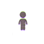 СО1.1 Интересуется окружающими предметами, активно  их рассматривает; проявляет интерес к полимодальным впечатлениям: зрение в сочетании со слуховыми и осязательными впечатлениями.СО1.1 Интересуется окружающими предметами, активно  их рассматривает; проявляет интерес к полимодальным впечатлениям: зрение в сочетании со слуховыми и осязательными впечатлениями.СО1.1 Интересуется окружающими предметами, активно  их рассматривает; проявляет интерес к полимодальным впечатлениям: зрение в сочетании со слуховыми и осязательными впечатлениями.СО1.1 Интересуется окружающими предметами, активно  их рассматривает; проявляет интерес к полимодальным впечатлениям: зрение в сочетании со слуховыми и осязательными впечатлениями.СО1.1 Интересуется окружающими предметами, активно  их рассматривает; проявляет интерес к полимодальным впечатлениям: зрение в сочетании со слуховыми и осязательными впечатлениями.СО1.1 Интересуется окружающими предметами, активно  их рассматривает; проявляет интерес к полимодальным впечатлениям: зрение в сочетании со слуховыми и осязательными впечатлениями.СО1.1 Интересуется окружающими предметами, активно  их рассматривает; проявляет интерес к полимодальным впечатлениям: зрение в сочетании со слуховыми и осязательными впечатлениями.СО1.1 Интересуется окружающими предметами, активно  их рассматривает; проявляет интерес к полимодальным впечатлениям: зрение в сочетании со слуховыми и осязательными впечатлениями.СО1.2 Использует специфические, культурно фиксированные предметные действия с помощью взрослого, проявляет знания назначений бытовых предметов, игрушек ближайшего окружения.СО1.2 Использует специфические, культурно фиксированные предметные действия с помощью взрослого, проявляет знания назначений бытовых предметов, игрушек ближайшего окружения.СО1.2 Использует специфические, культурно фиксированные предметные действия с помощью взрослого, проявляет знания назначений бытовых предметов, игрушек ближайшего окружения.СО1.2 Использует специфические, культурно фиксированные предметные действия с помощью взрослого, проявляет знания назначений бытовых предметов, игрушек ближайшего окружения.СО1.2 Использует специфические, культурно фиксированные предметные действия с помощью взрослого, проявляет знания назначений бытовых предметов, игрушек ближайшего окружения.СО1.2 Использует специфические, культурно фиксированные предметные действия с помощью взрослого, проявляет знания назначений бытовых предметов, игрушек ближайшего окружения.СО1.2 Использует специфические, культурно фиксированные предметные действия с помощью взрослого, проявляет знания назначений бытовых предметов, игрушек ближайшего окружения.СО1.2 Использует специфические, культурно фиксированные предметные действия с помощью взрослого, проявляет знания назначений бытовых предметов, игрушек ближайшего окружения.СО1.3 Демонстрирует умения в действиях с игрушками.СО1.3 Демонстрирует умения в действиях с игрушками.СО1.3 Демонстрирует умения в действиях с игрушками.СО1.3 Демонстрирует умения в действиях с игрушками.СО1.3 Демонстрирует умения в действиях с игрушками.СО1.3 Демонстрирует умения в действиях с игрушками.СО1.3 Демонстрирует умения в действиях с игрушками.СО1.3 Демонстрирует умения в действиях с игрушками.СО1.4 Проявляет избирательное отношение к предметам.СО1.4 Проявляет избирательное отношение к предметам.СО1.4 Проявляет избирательное отношение к предметам.СО1.4 Проявляет избирательное отношение к предметам.СО1.4 Проявляет избирательное отношение к предметам.СО1.4 Проявляет избирательное отношение к предметам.СО1.4 Проявляет избирательное отношение к предметам.СО1.4 Проявляет избирательное отношение к предметам.СО1.5 Ребенок умеет использовать самостоятельно культурные способы деятельности, проявляет  инициативность и самостоятельность в игре, общении, познании, самообслуживании, конструировании и других видах детской активности, осваиваемых в условиях нарушенного зрения.СО1.5 Ребенок умеет использовать самостоятельно культурные способы деятельности, проявляет  инициативность и самостоятельность в игре, общении, познании, самообслуживании, конструировании и других видах детской активности, осваиваемых в условиях нарушенного зрения.СО1.5 Ребенок умеет использовать самостоятельно культурные способы деятельности, проявляет  инициативность и самостоятельность в игре, общении, познании, самообслуживании, конструировании и других видах детской активности, осваиваемых в условиях нарушенного зрения.СО1.5 Ребенок умеет использовать самостоятельно культурные способы деятельности, проявляет  инициативность и самостоятельность в игре, общении, познании, самообслуживании, конструировании и других видах детской активности, осваиваемых в условиях нарушенного зрения.СО1.5 Ребенок умеет использовать самостоятельно культурные способы деятельности, проявляет  инициативность и самостоятельность в игре, общении, познании, самообслуживании, конструировании и других видах детской активности, осваиваемых в условиях нарушенного зрения.СО1.5 Ребенок умеет использовать самостоятельно культурные способы деятельности, проявляет  инициативность и самостоятельность в игре, общении, познании, самообслуживании, конструировании и других видах детской активности, осваиваемых в условиях нарушенного зрения.СО1.5 Ребенок умеет использовать самостоятельно культурные способы деятельности, проявляет  инициативность и самостоятельность в игре, общении, познании, самообслуживании, конструировании и других видах детской активности, осваиваемых в условиях нарушенного зрения.СО1.5 Ребенок умеет использовать самостоятельно культурные способы деятельности, проявляет  инициативность и самостоятельность в игре, общении, познании, самообслуживании, конструировании и других видах детской активности, осваиваемых в условиях нарушенного зрения.СО1.6 Способен выбирать себе род занятий, зрительно и осмысленно ориентируясь в предметно-пространственной организации мест активного бодрствования.СО1.6 Способен выбирать себе род занятий, зрительно и осмысленно ориентируясь в предметно-пространственной организации мест активного бодрствования.СО1.6 Способен выбирать себе род занятий, зрительно и осмысленно ориентируясь в предметно-пространственной организации мест активного бодрствования.СО1.6 Способен выбирать себе род занятий, зрительно и осмысленно ориентируясь в предметно-пространственной организации мест активного бодрствования.СО1.6 Способен выбирать себе род занятий, зрительно и осмысленно ориентируясь в предметно-пространственной организации мест активного бодрствования.СО1.6 Способен выбирать себе род занятий, зрительно и осмысленно ориентируясь в предметно-пространственной организации мест активного бодрствования.СО1.6 Способен выбирать себе род занятий, зрительно и осмысленно ориентируясь в предметно-пространственной организации мест активного бодрствования.СО1.6 Способен выбирать себе род занятий, зрительно и осмысленно ориентируясь в предметно-пространственной организации мест активного бодрствования.СО1.7 Обладает опытом выбора участников для совместной деятельности и установления с ними позитивных, деловых  отношений.СО1.7 Обладает опытом выбора участников для совместной деятельности и установления с ними позитивных, деловых  отношений.СО1.7 Обладает опытом выбора участников для совместной деятельности и установления с ними позитивных, деловых  отношений.СО1.7 Обладает опытом выбора участников для совместной деятельности и установления с ними позитивных, деловых  отношений.СО1.7 Обладает опытом выбора участников для совместной деятельности и установления с ними позитивных, деловых  отношений.СО1.7 Обладает опытом выбора участников для совместной деятельности и установления с ними позитивных, деловых  отношений.СО1.7 Обладает опытом выбора участников для совместной деятельности и установления с ними позитивных, деловых  отношений.СО1.7 Обладает опытом выбора участников для совместной деятельности и установления с ними позитивных, деловых  отношений.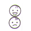 СО1.8 Ребенок положительно относится к миру, другим людям и самому себе, обладает чувством собственного достоинства.СО1.8 Ребенок положительно относится к миру, другим людям и самому себе, обладает чувством собственного достоинства.СО1.8 Ребенок положительно относится к миру, другим людям и самому себе, обладает чувством собственного достоинства.СО1.8 Ребенок положительно относится к миру, другим людям и самому себе, обладает чувством собственного достоинства.СО1.8 Ребенок положительно относится к миру, другим людям и самому себе, обладает чувством собственного достоинства.СО1.8 Ребенок положительно относится к миру, другим людям и самому себе, обладает чувством собственного достоинства.СО1.8 Ребенок положительно относится к миру, другим людям и самому себе, обладает чувством собственного достоинства.СО1.8 Ребенок положительно относится к миру, другим людям и самому себе, обладает чувством собственного достоинства.СО1.9 Проявляет интерес и обладает опытом участия в совместных играх со сверстниками.СО1.9 Проявляет интерес и обладает опытом участия в совместных играх со сверстниками.СО1.9 Проявляет интерес и обладает опытом участия в совместных играх со сверстниками.СО1.9 Проявляет интерес и обладает опытом участия в совместных играх со сверстниками.СО1.9 Проявляет интерес и обладает опытом участия в совместных играх со сверстниками.СО1.9 Проявляет интерес и обладает опытом участия в совместных играх со сверстниками.СО1.9 Проявляет интерес и обладает опытом участия в совместных играх со сверстниками.СО1.9 Проявляет интерес и обладает опытом участия в совместных играх со сверстниками.СО1.10 Проявляет положительное отношение к практическому взаимодействию со сверстниками и взрослыми в познавательной, трудовой и других видах деятельности.СО1.10 Проявляет положительное отношение к практическому взаимодействию со сверстниками и взрослыми в познавательной, трудовой и других видах деятельности.СО1.10 Проявляет положительное отношение к практическому взаимодействию со сверстниками и взрослыми в познавательной, трудовой и других видах деятельности.СО1.10 Проявляет положительное отношение к практическому взаимодействию со сверстниками и взрослыми в познавательной, трудовой и других видах деятельности.СО1.10 Проявляет положительное отношение к практическому взаимодействию со сверстниками и взрослыми в познавательной, трудовой и других видах деятельности.СО1.10 Проявляет положительное отношение к практическому взаимодействию со сверстниками и взрослыми в познавательной, трудовой и других видах деятельности.СО1.10 Проявляет положительное отношение к практическому взаимодействию со сверстниками и взрослыми в познавательной, трудовой и других видах деятельности.СО1.10 Проявляет положительное отношение к практическому взаимодействию со сверстниками и взрослыми в познавательной, трудовой и других видах деятельности.СО1.11 Способен активно и результативно взаимодействовать с участниками по совместной деятельности, освоенной на уровне практических умений и навыков, с осуществлением регуляции и контроля действий собственных и партнеров, с использованием вербальных и невербальных средств общения.СО1.11 Способен активно и результативно взаимодействовать с участниками по совместной деятельности, освоенной на уровне практических умений и навыков, с осуществлением регуляции и контроля действий собственных и партнеров, с использованием вербальных и невербальных средств общения.СО1.11 Способен активно и результативно взаимодействовать с участниками по совместной деятельности, освоенной на уровне практических умений и навыков, с осуществлением регуляции и контроля действий собственных и партнеров, с использованием вербальных и невербальных средств общения.СО1.11 Способен активно и результативно взаимодействовать с участниками по совместной деятельности, освоенной на уровне практических умений и навыков, с осуществлением регуляции и контроля действий собственных и партнеров, с использованием вербальных и невербальных средств общения.СО1.11 Способен активно и результативно взаимодействовать с участниками по совместной деятельности, освоенной на уровне практических умений и навыков, с осуществлением регуляции и контроля действий собственных и партнеров, с использованием вербальных и невербальных средств общения.СО1.11 Способен активно и результативно взаимодействовать с участниками по совместной деятельности, освоенной на уровне практических умений и навыков, с осуществлением регуляции и контроля действий собственных и партнеров, с использованием вербальных и невербальных средств общения.СО1.11 Способен активно и результативно взаимодействовать с участниками по совместной деятельности, освоенной на уровне практических умений и навыков, с осуществлением регуляции и контроля действий собственных и партнеров, с использованием вербальных и невербальных средств общения.СО1.11 Способен активно и результативно взаимодействовать с участниками по совместной деятельности, освоенной на уровне практических умений и навыков, с осуществлением регуляции и контроля действий собственных и партнеров, с использованием вербальных и невербальных средств общения.СО1.12 Способен сопереживать неудачам и радоваться успехам других, адекватно проявляет свои чувства, в том числе чувство веры в себя.СО1.12 Способен сопереживать неудачам и радоваться успехам других, адекватно проявляет свои чувства, в том числе чувство веры в себя.СО1.12 Способен сопереживать неудачам и радоваться успехам других, адекватно проявляет свои чувства, в том числе чувство веры в себя.СО1.12 Способен сопереживать неудачам и радоваться успехам других, адекватно проявляет свои чувства, в том числе чувство веры в себя.СО1.12 Способен сопереживать неудачам и радоваться успехам других, адекватно проявляет свои чувства, в том числе чувство веры в себя.СО1.12 Способен сопереживать неудачам и радоваться успехам других, адекватно проявляет свои чувства, в том числе чувство веры в себя.СО1.12 Способен сопереживать неудачам и радоваться успехам других, адекватно проявляет свои чувства, в том числе чувство веры в себя.СО1.12 Способен сопереживать неудачам и радоваться успехам других, адекватно проявляет свои чувства, в том числе чувство веры в себя.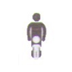 СО1.13 Стремится к общению и воспринимает смыслы в знакомых ситуациях общения с взрослыми, активно подражает им в речи и звукопроизношениях.				СО1.13 Стремится к общению и воспринимает смыслы в знакомых ситуациях общения с взрослыми, активно подражает им в речи и звукопроизношениях.				СО1.13 Стремится к общению и воспринимает смыслы в знакомых ситуациях общения с взрослыми, активно подражает им в речи и звукопроизношениях.				СО1.13 Стремится к общению и воспринимает смыслы в знакомых ситуациях общения с взрослыми, активно подражает им в речи и звукопроизношениях.				СО1.13 Стремится к общению и воспринимает смыслы в знакомых ситуациях общения с взрослыми, активно подражает им в речи и звукопроизношениях.				СО1.13 Стремится к общению и воспринимает смыслы в знакомых ситуациях общения с взрослыми, активно подражает им в речи и звукопроизношениях.				СО1.13 Стремится к общению и воспринимает смыслы в знакомых ситуациях общения с взрослыми, активно подражает им в речи и звукопроизношениях.				СО1.13 Стремится к общению и воспринимает смыслы в знакомых ситуациях общения с взрослыми, активно подражает им в речи и звукопроизношениях.				СО2                       Сфера коммуникации                       Сфера коммуникации                       Сфера коммуникации                       Сфера коммуникации                       Сфера коммуникации                       Сфера коммуникации                       Сфера коммуникации                       Сфера коммуникации                       Сфера коммуникации                       Сфера коммуникации                       Сфера коммуникации                       Сфера коммуникации                       Сфера коммуникации                       Сфера коммуникации                       Сфера коммуникации                       Сфера коммуникации                       Сфера коммуникации                       Сфера коммуникации                       Сфера коммуникации                       Сфера коммуникации                       Сфера коммуникации                       Сфера коммуникации                       Сфера коммуникации                       Сфера коммуникации                       Сфера коммуникации                       Сфера коммуникации                       Сфера коммуникации                       Сфера коммуникации                       Сфера коммуникации                       Сфера коммуникации                       Сфера коммуникации                       Сфера коммуникации                       Сфера коммуникации                       Сфера коммуникации                       Сфера коммуникации                       Сфера коммуникации                       Сфера коммуникации                       Сфера коммуникации                       Сфера коммуникации                       Сфера коммуникации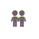 СО2.1 Проявляет интерес к сверстникам, к их проявлениям и действиям, пытается взаимодействовать со сверстниками, подражая их действиям.СО2.1 Проявляет интерес к сверстникам, к их проявлениям и действиям, пытается взаимодействовать со сверстниками, подражая их действиям.СО2.1 Проявляет интерес к сверстникам, к их проявлениям и действиям, пытается взаимодействовать со сверстниками, подражая их действиям.СО2.1 Проявляет интерес к сверстникам, к их проявлениям и действиям, пытается взаимодействовать со сверстниками, подражая их действиям.СО2.1 Проявляет интерес к сверстникам, к их проявлениям и действиям, пытается взаимодействовать со сверстниками, подражая их действиям.СО2.1 Проявляет интерес к сверстникам, к их проявлениям и действиям, пытается взаимодействовать со сверстниками, подражая их действиям.СО2.1 Проявляет интерес к сверстникам, к их проявлениям и действиям, пытается взаимодействовать со сверстниками, подражая их действиям.СО2.1 Проявляет интерес к сверстникам, к их проявлениям и действиям, пытается взаимодействовать со сверстниками, подражая их действиям.СО2.2 Ребенок обладает способностью к воображению, которое реализуется в разных видах деятельности: игровой, познавательной, продуктивной, двигательной.СО2.2 Ребенок обладает способностью к воображению, которое реализуется в разных видах деятельности: игровой, познавательной, продуктивной, двигательной.СО2.2 Ребенок обладает способностью к воображению, которое реализуется в разных видах деятельности: игровой, познавательной, продуктивной, двигательной.СО2.2 Ребенок обладает способностью к воображению, которое реализуется в разных видах деятельности: игровой, познавательной, продуктивной, двигательной.СО2.2 Ребенок обладает способностью к воображению, которое реализуется в разных видах деятельности: игровой, познавательной, продуктивной, двигательной.СО2.2 Ребенок обладает способностью к воображению, которое реализуется в разных видах деятельности: игровой, познавательной, продуктивной, двигательной.СО2.2 Ребенок обладает способностью к воображению, которое реализуется в разных видах деятельности: игровой, познавательной, продуктивной, двигательной.СО2.2 Ребенок обладает способностью к воображению, которое реализуется в разных видах деятельности: игровой, познавательной, продуктивной, двигательной.СО2.3 Ребенок владеет разными формами и видами игры, различает условную и реальную ситуации, следует игровым правилам, использует компенсаторные возможности для организации и поддержания игровой ситуации, умеет  регулировать и контролировать игровые действия.СО2.3 Ребенок владеет разными формами и видами игры, различает условную и реальную ситуации, следует игровым правилам, использует компенсаторные возможности для организации и поддержания игровой ситуации, умеет  регулировать и контролировать игровые действия.СО2.3 Ребенок владеет разными формами и видами игры, различает условную и реальную ситуации, следует игровым правилам, использует компенсаторные возможности для организации и поддержания игровой ситуации, умеет  регулировать и контролировать игровые действия.СО2.3 Ребенок владеет разными формами и видами игры, различает условную и реальную ситуации, следует игровым правилам, использует компенсаторные возможности для организации и поддержания игровой ситуации, умеет  регулировать и контролировать игровые действия.СО2.3 Ребенок владеет разными формами и видами игры, различает условную и реальную ситуации, следует игровым правилам, использует компенсаторные возможности для организации и поддержания игровой ситуации, умеет  регулировать и контролировать игровые действия.СО2.3 Ребенок владеет разными формами и видами игры, различает условную и реальную ситуации, следует игровым правилам, использует компенсаторные возможности для организации и поддержания игровой ситуации, умеет  регулировать и контролировать игровые действия.СО2.3 Ребенок владеет разными формами и видами игры, различает условную и реальную ситуации, следует игровым правилам, использует компенсаторные возможности для организации и поддержания игровой ситуации, умеет  регулировать и контролировать игровые действия.СО2.3 Ребенок владеет разными формами и видами игры, различает условную и реальную ситуации, следует игровым правилам, использует компенсаторные возможности для организации и поддержания игровой ситуации, умеет  регулировать и контролировать игровые действия.СО2.4 Обладает опытом инициатора в организации игр со сверстниками.СО2.4 Обладает опытом инициатора в организации игр со сверстниками.СО2.4 Обладает опытом инициатора в организации игр со сверстниками.СО2.4 Обладает опытом инициатора в организации игр со сверстниками.СО2.4 Обладает опытом инициатора в организации игр со сверстниками.СО2.4 Обладает опытом инициатора в организации игр со сверстниками.СО2.4 Обладает опытом инициатора в организации игр со сверстниками.СО2.4 Обладает опытом инициатора в организации игр со сверстниками.СО3        Сфера жизненной практики        Сфера жизненной практики        Сфера жизненной практики        Сфера жизненной практики        Сфера жизненной практики        Сфера жизненной практики        Сфера жизненной практики        Сфера жизненной практики        Сфера жизненной практики        Сфера жизненной практики        Сфера жизненной практики        Сфера жизненной практики        Сфера жизненной практики        Сфера жизненной практики        Сфера жизненной практики        Сфера жизненной практики        Сфера жизненной практики        Сфера жизненной практики        Сфера жизненной практики        Сфера жизненной практики        Сфера жизненной практики        Сфера жизненной практики        Сфера жизненной практики        Сфера жизненной практики        Сфера жизненной практики        Сфера жизненной практики        Сфера жизненной практики        Сфера жизненной практики        Сфера жизненной практики        Сфера жизненной практики        Сфера жизненной практики        Сфера жизненной практики        Сфера жизненной практики        Сфера жизненной практики        Сфера жизненной практики        Сфера жизненной практики        Сфера жизненной практики        Сфера жизненной практики        Сфера жизненной практики        Сфера жизненной практики        Сфера жизненной практики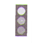 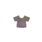 СО3.1 Ребенок способен к волевым усилиям, может следовать социальным нормам поведения и правилам в разных видах деятельности, во взаимоотношениях с взрослыми и сверстниками, может соблюдать правила безопасного поведения и личной гигиены, гигиены зрения и оптических средств коррекции.СО3.1 Ребенок способен к волевым усилиям, может следовать социальным нормам поведения и правилам в разных видах деятельности, во взаимоотношениях с взрослыми и сверстниками, может соблюдать правила безопасного поведения и личной гигиены, гигиены зрения и оптических средств коррекции.СО3.1 Ребенок способен к волевым усилиям, может следовать социальным нормам поведения и правилам в разных видах деятельности, во взаимоотношениях с взрослыми и сверстниками, может соблюдать правила безопасного поведения и личной гигиены, гигиены зрения и оптических средств коррекции.СО3.1 Ребенок способен к волевым усилиям, может следовать социальным нормам поведения и правилам в разных видах деятельности, во взаимоотношениях с взрослыми и сверстниками, может соблюдать правила безопасного поведения и личной гигиены, гигиены зрения и оптических средств коррекции.СО3.1 Ребенок способен к волевым усилиям, может следовать социальным нормам поведения и правилам в разных видах деятельности, во взаимоотношениях с взрослыми и сверстниками, может соблюдать правила безопасного поведения и личной гигиены, гигиены зрения и оптических средств коррекции.СО3.1 Ребенок способен к волевым усилиям, может следовать социальным нормам поведения и правилам в разных видах деятельности, во взаимоотношениях с взрослыми и сверстниками, может соблюдать правила безопасного поведения и личной гигиены, гигиены зрения и оптических средств коррекции.СО3.1 Ребенок способен к волевым усилиям, может следовать социальным нормам поведения и правилам в разных видах деятельности, во взаимоотношениях с взрослыми и сверстниками, может соблюдать правила безопасного поведения и личной гигиены, гигиены зрения и оптических средств коррекции.СО3.1 Ребенок способен к волевым усилиям, может следовать социальным нормам поведения и правилам в разных видах деятельности, во взаимоотношениях с взрослыми и сверстниками, может соблюдать правила безопасного поведения и личной гигиены, гигиены зрения и оптических средств коррекции.СО3.2 Ребенок проявляет настойчивость в выполнении освоенных предметно-практических действий по самообслуживанию.СО3.2 Ребенок проявляет настойчивость в выполнении освоенных предметно-практических действий по самообслуживанию.СО3.2 Ребенок проявляет настойчивость в выполнении освоенных предметно-практических действий по самообслуживанию.СО3.2 Ребенок проявляет настойчивость в выполнении освоенных предметно-практических действий по самообслуживанию.СО3.2 Ребенок проявляет настойчивость в выполнении освоенных предметно-практических действий по самообслуживанию.СО3.2 Ребенок проявляет настойчивость в выполнении освоенных предметно-практических действий по самообслуживанию.СО3.2 Ребенок проявляет настойчивость в выполнении освоенных предметно-практических действий по самообслуживанию.СО3.2 Ребенок проявляет настойчивость в выполнении освоенных предметно-практических действий по самообслуживанию.Дополнительные показателиДополнительные показателиДополнительные показателиДополнительные показателиДополнительные показателиДополнительные показателиДополнительные показателиДополнительные показателиДополнительные показателиДополнительные показателиДополнительные показателиДополнительные показателиДополнительные показателиДополнительные показателиДополнительные показателиДополнительные показателиДополнительные показателиДополнительные показателиДополнительные показателиДополнительные показателиДополнительные показателиДополнительные показателиДополнительные показателиДополнительные показателиДополнительные показателиДополнительные показателиДополнительные показателиДополнительные показателиДополнительные показателиДополнительные показателиДополнительные показателиДополнительные показателиДополнительные показателиДополнительные показателиДополнительные показателиДополнительные показателиДополнительные показателиДополнительные показателиДополнительные показателиДополнительные показателиДополнительные показателиДополнительные показателиДополнительные показателиСО1	Эмоционально-личностная сфера	Эмоционально-личностная сфера	Эмоционально-личностная сфера	Эмоционально-личностная сфера	Эмоционально-личностная сфера	Эмоционально-личностная сфера	Эмоционально-личностная сфера	Эмоционально-личностная сфера	Эмоционально-личностная сфера	Эмоционально-личностная сфера	Эмоционально-личностная сфера	Эмоционально-личностная сфера	Эмоционально-личностная сфера	Эмоционально-личностная сфера	Эмоционально-личностная сфера	Эмоционально-личностная сфера	Эмоционально-личностная сфера	Эмоционально-личностная сфера	Эмоционально-личностная сфера	Эмоционально-личностная сфера	Эмоционально-личностная сфера	Эмоционально-личностная сфера	Эмоционально-личностная сфера	Эмоционально-личностная сфера	Эмоционально-личностная сфера	Эмоционально-личностная сфера	Эмоционально-личностная сфера	Эмоционально-личностная сфера	Эмоционально-личностная сфера	Эмоционально-личностная сфера	Эмоционально-личностная сфера	Эмоционально-личностная сфера	Эмоционально-личностная сфера	Эмоционально-личностная сфера	Эмоционально-личностная сфера	Эмоционально-личностная сфера	Эмоционально-личностная сфера	Эмоционально-личностная сфера	Эмоционально-личностная сфера	Эмоционально-личностная сфера	Эмоционально-личностная сфера	Эмоционально-личностная сфера	Эмоционально-личностная сфера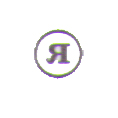 С1.1 Говорит о себе в первом лице – «я»С1.2. Рассказывает о себе (знает имя, фамилию, возраст, пол, цвет глаз и т.п.С1.3. Четко формулирует свои желания, интересы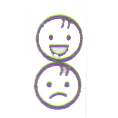 С1.4. Сопереживает героям сказок, рассказов, мультфильмовС1.5. Проявляет сочувствие к другим (пытается успокоить, если кто-то огорчен)С1.6. Определяет и выражает словами чувства другого ребенка («Аня боится»)С1.7. Проявляет чувства стыдаС1.8. Проявляет чувство гордости (сделал что-то лучше всех)С1.9. Осознает и может назвать причины своих чувств («Я радуюсь, потому что…»)С1.10. Понимает причины основных эмоций С1.11. Проявляет чувство вины, если кого-то обидел, и может попросить прощенияС1.12. Способен давать оценку плохому или хорошему поступку другого ребенкаС1.13. Контролирует свои эмоции (гнев, радость)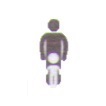 С1.14. Стремиться действовать самостоятельно без помощи взрослогоС1.15. Стремится подражать действиям взрослогоС1.16. Выполняет просьбу\задание взрослого без контроля с его стороныС1.17. Выполняет определённые действия без напоминания взрослого(моет руки перед едой)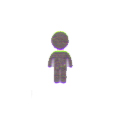 С1.18.Проявлет настойчивость в достижении результата своих действийС1.19. Способен возобновлять прерванные действияС1.20. Способен сохранять внимание во время занятийС1.21. Проявляет мотивацию к успехуС1.22. Переживает неудачу, проигрыш, поражениеС1.23. Может формулировать цель своих действий и фиксировать результатС1.24. Проявляет способность к принятию собственных решенийС1.25. Проявляет способность к внутреннему контролю за своим поведениемС1.26. Самостоятельно выбирает для себя род занятийС1.27. Проявляет старательность при выполнении работыС1.28.Проявляет способность к самооценки С1.29.Проявляет стремление быть примером для другихС2                       Сфера коммуникации                       Сфера коммуникации                       Сфера коммуникации                       Сфера коммуникации                       Сфера коммуникации                       Сфера коммуникации                       Сфера коммуникации                       Сфера коммуникации                       Сфера коммуникации                       Сфера коммуникации                       Сфера коммуникации                       Сфера коммуникации                       Сфера коммуникации                       Сфера коммуникации                       Сфера коммуникации                       Сфера коммуникации                       Сфера коммуникации                       Сфера коммуникации                       Сфера коммуникации                       Сфера коммуникации                       Сфера коммуникации                       Сфера коммуникации                       Сфера коммуникации                       Сфера коммуникации                       Сфера коммуникации                       Сфера коммуникации                       Сфера коммуникации                       Сфера коммуникации                       Сфера коммуникации                       Сфера коммуникации                       Сфера коммуникации                       Сфера коммуникации                       Сфера коммуникации                       Сфера коммуникации                       Сфера коммуникации                       Сфера коммуникации                       Сфера коммуникации                       Сфера коммуникации                       Сфера коммуникации                       Сфера коммуникации                       Сфера коммуникации                       Сфера коммуникации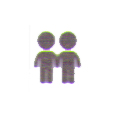 С2.1. Проявляет инициативу в установлении контакта со сверстникамиС2.1. Проявляет инициативу в установлении контакта со сверстникамиС2.1. Проявляет инициативу в установлении контакта со сверстникамиС2.2. наблюдает за действиями сверстников и подражает имС2.2. наблюдает за действиями сверстников и подражает имС2.2. наблюдает за действиями сверстников и подражает имС2.3. Выделяет среди сверстников тех, с кем ему больше всего нравится общаться, игратьС2.3. Выделяет среди сверстников тех, с кем ему больше всего нравится общаться, игратьС2.3. Выделяет среди сверстников тех, с кем ему больше всего нравится общаться, игратьС2.4. Делиться с другими детьми игрушками, угощеньемС2.4. Делиться с другими детьми игрушками, угощеньемС2.4. Делиться с другими детьми игрушками, угощеньемС2.5. Активно включается в игру с другими детьмиС2.5. Активно включается в игру с другими детьмиС2.5. Активно включается в игру с другими детьмиС2.6. Инициирует взаимодействие со сверстниками («Давай играть, в…!», «Давай делать!»)С2.6. Инициирует взаимодействие со сверстниками («Давай играть, в…!», «Давай делать!»)С2.6. Инициирует взаимодействие со сверстниками («Давай играть, в…!», «Давай делать!»)С2.7. Соблюдает правила игры/очередьС2.7. Соблюдает правила игры/очередьС2.7. Соблюдает правила игры/очередь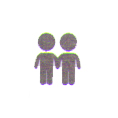 С2.8. Берет на себя определенную роль в иргу, может соблюдать ролевое соподчинениеС2.8. Берет на себя определенную роль в иргу, может соблюдать ролевое соподчинениеС2.8. Берет на себя определенную роль в иргу, может соблюдать ролевое соподчинениеС2.9. Проявляет готовность оказать помощьС2.9. Проявляет готовность оказать помощьС2.9. Проявляет готовность оказать помощьС2.10. Проявляет общительность, легко вступает в разговор с незнакомыми людьмиС2.10. Проявляет общительность, легко вступает в разговор с незнакомыми людьмиС2.10. Проявляет общительность, легко вступает в разговор с незнакомыми людьмиС2.11. Проявляет способность взаимодействовать со взрослыми в совместной деятельностиС2.11. Проявляет способность взаимодействовать со взрослыми в совместной деятельностиС2.11. Проявляет способность взаимодействовать со взрослыми в совместной деятельностиС2.12. Проявляет способность встраиваться в совместную деятельность с другими детьми, работать в группеС2.12. Проявляет способность встраиваться в совместную деятельность с другими детьми, работать в группеС2.12. Проявляет способность встраиваться в совместную деятельность с другими детьми, работать в группеС2.13. Подчиняется правилам и нормам социального поведенияС2.13. Подчиняется правилам и нормам социального поведенияС2.13. Подчиняется правилам и нормам социального поведенияС2.14. Проявляет инициативу и самостоятельность в процессе деятельностиС2.14. Проявляет инициативу и самостоятельность в процессе деятельностиС2.14. Проявляет инициативу и самостоятельность в процессе деятельностиС2.15. Поддерживает устойчивые дружеские связи с другими детьмиС2.15. Поддерживает устойчивые дружеские связи с другими детьмиС2.16. Проявляет способность критиковать/хвалить сверстниковС2.16. Проявляет способность критиковать/хвалить сверстниковС2.17. Проявляет способность радоваться успехами другихС2.17. Проявляет способность радоваться успехами другихС2.18. Проявляет способность находить компромисс и разрешать конфликты, соблюдая правила этикиС2.18. Проявляет способность находить компромисс и разрешать конфликты, соблюдая правила этикиС3        Сфера жизненной практики        Сфера жизненной практики        Сфера жизненной практики        Сфера жизненной практики        Сфера жизненной практики        Сфера жизненной практики        Сфера жизненной практики        Сфера жизненной практики        Сфера жизненной практики        Сфера жизненной практики        Сфера жизненной практики        Сфера жизненной практики        Сфера жизненной практики        Сфера жизненной практики        Сфера жизненной практики        Сфера жизненной практики        Сфера жизненной практики        Сфера жизненной практики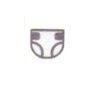 С3.1. Самостоятельно пользуется горшкомС3.2. Контролирует мочевой пузырьС3.3. Контролирует кишечникС3.4. Знает и называет части телаС3.5. Различает правую и левую руку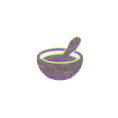 С3.6. Ест и пьет самостоятельноС3.7. Правильно пользуется ложкойС3.8. Обслуживает себя за столом (кладет сахар в чай, сыр на хлеб)С3.9. Правильно пользуется вилкой и ложкой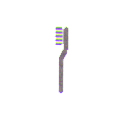 С3.10. Самостоятельно моет руки, умывается, чистит зубы, пользуется полотенцемС3.11. Пользуется расческой и носовым платком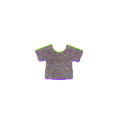 С3.12. Расстегивает и застегивает пуговицы/молнию/липучкиС3.13. Раздевается и одевается самостоятельноС3.14. Аккуратно складывает и убирает свою одеждуС3.15. Самостоятельно завязывает шнурки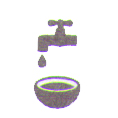 С3.16. Самостоятельно моет чашку, блюдце, тарелку, ложкиС3.17. Может вытирать пыль, подметать полС3.18. Убирает за собой игрушки, поддерживает порядок в помещении группыС3.19. Самостоятельно готовит к занятиям свое рабочее местоС3.20. Самостоятельно ухаживает за растениями и животными уголка природы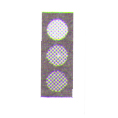 С3.21. Ориентируется в помещении и на территории детского садаС3.22. Знает основные правила безопасного поведения и соблюдает ихС3.23. Знает функцию светофора и понимает значение его сигналовС3.24. Знает некоторые дорожные знаки («Пешеходный переход», «Осторожно, дети!»)С3.25. Знает основные правила дорожного движения для пешеходов и велосипедистовП     ПОЗНАВАТЕЛЬНОЕ РАЗВИТИЕ     ПОЗНАВАТЕЛЬНОЕ РАЗВИТИЕ     ПОЗНАВАТЕЛЬНОЕ РАЗВИТИЕ     ПОЗНАВАТЕЛЬНОЕ РАЗВИТИЕ     ПОЗНАВАТЕЛЬНОЕ РАЗВИТИЕ     ПОЗНАВАТЕЛЬНОЕ РАЗВИТИЕ     ПОЗНАВАТЕЛЬНОЕ РАЗВИТИЕ     ПОЗНАВАТЕЛЬНОЕ РАЗВИТИЕ     ПОЗНАВАТЕЛЬНОЕ РАЗВИТИЕ     ПОЗНАВАТЕЛЬНОЕ РАЗВИТИЕ     ПОЗНАВАТЕЛЬНОЕ РАЗВИТИЕ     ПОЗНАВАТЕЛЬНОЕ РАЗВИТИЕ     ПОЗНАВАТЕЛЬНОЕ РАЗВИТИЕ     ПОЗНАВАТЕЛЬНОЕ РАЗВИТИЕ     ПОЗНАВАТЕЛЬНОЕ РАЗВИТИЕ     ПОЗНАВАТЕЛЬНОЕ РАЗВИТИЕ     ПОЗНАВАТЕЛЬНОЕ РАЗВИТИЕ     ПОЗНАВАТЕЛЬНОЕ РАЗВИТИЕПООбязательные показателиОбязательные показателиОбязательные показателиОбязательные показателиОбязательные показателиОбязательные показателиОбязательные показателиОбязательные показателиОбязательные показателиОбязательные показателиОбязательные показателиОбязательные показателиОбязательные показателиОбязательные показателиОбязательные показателиОбязательные показателиОбязательные показателиОбязательные показателиПО1. Любит слушать стихи, песни, короткие сказки, рассматривать книги, двигаться в пространстве под музыку.ПО2. Проявляет живой эмоциональный отклик на эстетические впечатления от зрительного, слухового восприятий, на результат игровых действий с игрушками.ПО3. Ребенок проявляет познавательный интерес и любознательность, задает вопросы взрослым и сверстникам, интересуется причинно-следственными связями.ПО4. Владеет развитым зрительным восприятием как познавательным процессом, владеет способами познавательной и других видов деятельности.ПО5. Обладает начальными знаниями о себе, о природном и социальном мире, в котором он живет.ПО6. Знаком с произведениями детской литературы, проявляет интерес и умения слушать литературные произведения (чтение взрослым, аудиозаписи).ПО7. Проявляет интерес к рассматриванию иллюстраций, их понимает, обладает элементарными представлениями о предметно-объектной картине мира, природных и социальных явлениях.Дополнительные показателиДополнительные показателиДополнительные показателиДополнительные показателиДополнительные показателиДополнительные показателиДополнительные показателиДополнительные показателиДополнительные показателиДополнительные показателиДополнительные показателиДополнительные показателиДополнительные показателиДополнительные показателиДополнительные показателиДополнительные показателиДополнительные показателиДополнительные показателиДополнительные показателиДополнительные показателиДополнительные показателиДополнительные показателиДополнительные показателиДополнительные показателиДополнительные показателиДополнительные показателиДополнительные показателиДополнительные показателиДополнительные показателиДополнительные показателиДополнительные показателиДополнительные показатели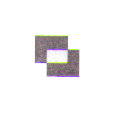 П1. Подбирает из ряда картинок с изображением предметов две одинаковые/похожиеП2. Находить различия между изображениями на картинкахП3. Запоминает и рассказывает, что изображено на картинки П4. Делает последовательные умозаключения по 2-4 картинкам, рассуждает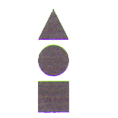 П5. Проявляет интерес к новым предметам, пытается установить их назначение и принцип действияП6. Различает понятия «много» - «мало», «один» - «много»П7. Проводит сравнения «больше», «меньше», «одинаково»П8. Проводит сравнения (длиннее – короче, толще – тоньше, шире – уже, быстрее – медленнее)П9. Различает все основные цвета, сортирует предметы по цветуП10. Различает тактильные свойства предметов (мягкий, холодный, сухой, колючий)П11. Распознает геометрические фигуры (круг, треугольник, квадрат) и формы (куб, шар)П12. Экспериментирует с предметами (бьется – не бьется, тонет – не тонет)П13. Различает материалы, из которых изготовлены предметы (деревянный, бумажный, металлический, стеклянный)П14. Сортирует предметы по категориям (фрукты, посуда, и т.п.)П15. Классифицирует предметы одновременно по нескольким признакамП16. Способен выделить «лишний» предмет из множестваП17. Сравнивает вес предметов (легче – тяжелее)П18. Определяет и называет признаки, назначение и количество (в пределах 5 предметов)П19. Определяет пространственное положение предметов (сверху-снизу, впереди-сзади, справа-слева)П20. Распознает геометрические фигуры (ромб, овал)П21. Знает свойства геометрических фигур (количество углов, равенство сторон)П22.Пользуется измерительными инструментами (весами, линейкой, термометром, секундомером)П22.Пользуется измерительными инструментами (весами, линейкой, термометром, секундомером)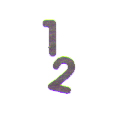 П23. Знает понятие «половина»/ «половинка»П23. Знает понятие «половина»/ «половинка»П24. Способен выделить два или три предмета из множества (взять два или три орешка)П24. Способен выделить два или три предмета из множества (взять два или три орешка)П25. Устанавливает количественные связи (может раздать каждому в группе по две конфеты)П25. Устанавливает количественные связи (может раздать каждому в группе по две конфеты)П26. Считает до 5П26. Считает до 5П27. Знает количественный состав числа 5 (1,1,1,1,1)П27. Знает количественный состав числа 5 (1,1,1,1,1)П28. Понимает значение целого и его частейП28. Понимает значение целого и его частейП29. Знает порядковый счет в пределах 10П29. Знает порядковый счет в пределах 10П30. Может соотносить количество предметов и числа в пределах 10П30. Может соотносить количество предметов и числа в пределах 10П31. Составляет предметные множества в пределах 10 (2 фишки и 3 фишки – вместе будет 5 фишек)П31. Составляет предметные множества в пределах 10 (2 фишки и 3 фишки – вместе будет 5 фишек)П32. Раскладывает предметные множества в пределах 10 (7 фишек можно разделить на 4 и 3 фишки)П32. Раскладывает предметные множества в пределах 10 (7 фишек можно разделить на 4 и 3 фишки)П33. Знает изображение цифрП33. Знает изображение цифрП34. Применяет счет в повседневной жизни, игреП34. Применяет счет в повседневной жизни, игреП35. Обнаруживает постоянство или изменение количества (было – стало)П35. Обнаруживает постоянство или изменение количества (было – стало)П36. Решает простые задачи на сложение и вычитаниеП36. Решает простые задачи на сложение и вычитаниеП37. Понимает запись простых математических последовательностей (от меньшего числа к большему или наоборот)П37. Понимает запись простых математических последовательностей (от меньшего числа к большему или наоборот)П38. Понимает смысл числа как символа для выражения количества, длины, веса и т.п.П38. Понимает смысл числа как символа для выражения количества, длины, веса и т.п.П39. Может считать группы предметов (1 пара, 2 пары)П39. Может считать группы предметов (1 пара, 2 пары)П40. Знает порядковый счет в пределах 20П40. Знает порядковый счет в пределах 20П42. Понимает ход времени в распорядке дня (утро-день-вечер-ночь)П42. Понимает ход времени в распорядке дня (утро-день-вечер-ночь)П43. Знает и применяет понятия, структурирующие время (вчера-сегодня-завтра)П43. Знает и применяет понятия, структурирующие время (вчера-сегодня-завтра)П44. Знает последовательность времен года и сезонные изменения (набухли почки, отцвели цветы, начался листопад)П44. Знает последовательность времен года и сезонные изменения (набухли почки, отцвели цветы, начался листопад)П45. Может описать особенности природы и жизни людей в разные времена годаП45. Может описать особенности природы и жизни людей в разные времена годаП46. Знает чередование месяцев в годуП46. Знает чередование месяцев в годуП47. Знает дни недели и их последовательностьП47. Знает дни недели и их последовательностьП48. Пользуется календаремП48. Пользуется календаремП49. Пользуется часамиП49. Пользуется часамиП50. Использует понятия «сначала», «потом», «до», «после», «раньше», «позже», «одновременно»П50. Использует понятия «сначала», «потом», «до», «после», «раньше», «позже», «одновременно»П52. Узнает и называет некоторых животных (5-7)П52. Узнает и называет некоторых животных (5-7)П53. Различает отдельные явления природы (снег, град, дождь, ветер, туман)П53. Различает отдельные явления природы (снег, град, дождь, ветер, туман)П54. Различает диких и домашних животныхП54. Различает диких и домашних животныхП55. Узнает и называет некоторых насекомых и птицП55. Узнает и называет некоторых насекомых и птицП56. Правильно называет детенышей некоторых животныхП56. Правильно называет детенышей некоторых животныхП57. Знает особенности некоторых природных материалов: вода (прозрачная, льется), камень (твердый, тяжелый), песка (желтый, рассыпается)П57. Знает особенности некоторых природных материалов: вода (прозрачная, льется), камень (твердый, тяжелый), песка (желтый, рассыпается)П58. Знает, различает овощи, фрукты, ягодыП58. Знает, различает овощи, фрукты, ягодыП59. Знает опасные явления природы (гроза, ураган, шторм, наводнение)П59. Знает опасные явления природы (гроза, ураган, шторм, наводнение)П60. Классифицирует растения (деревья, цветы) и животных (рыбы, птицы, звери, домашние животные)П60. Классифицирует растения (деревья, цветы) и животных (рыбы, птицы, звери, домашние животные)П61.Рзаличает агрегатные состояния вещества (жидкость, твердое тело, газ/пар)П61.Рзаличает агрегатные состояния вещества (жидкость, твердое тело, газ/пар)П62.Знает о существовании круговорота воды в природе, может его описатьП62.Знает о существовании круговорота воды в природе, может его описатьП63. Знает основные элементы погоды, может ее описатьП63. Знает основные элементы погоды, может ее описатьП64. Знает некоторые физические явления (магнетизм, сила тяжести)П64. Знает некоторые физические явления (магнетизм, сила тяжести)П65.Знает основные названия животных и растений РоссииП65.Знает основные названия животных и растений РоссииП66. Знает и различает по виду основные грибы (белый гриб, лисичка, мухомор)П66. Знает и различает по виду основные грибы (белый гриб, лисичка, мухомор)П67. Знает понятие пищевых цепочек и может классифицировать некоторых животных (травоядные, хищники)П67. Знает понятие пищевых цепочек и может классифицировать некоторых животных (травоядные, хищники)П68. Знает основные природные закономерности на Земле (жаркий и холодный пояса)П68. Знает основные природные закономерности на Земле (жаркий и холодный пояса)П69. Знает о существовании и особенностях людей разных расП69. Знает о существовании и особенностях людей разных рас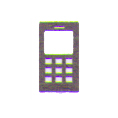 П70.  Проявляет интерес к техническим игрушкам (различным машинам, роботам), умеет ими пользоватьсяП71. Может пользоваться простыми инструментами (молотком, отверткой, ножницами)П72. Знает названия основных средств транспортаП73. Знает назначение некоторых технических средств (связи, бытовой, строительной, сельскохозяйственной техники)П74. Пользуется стационарным/мобильным телефономП75. Пользуется компьютером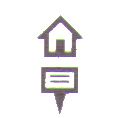 П76. Знает название своего города/поселка/селаП77. Знает название улицы, на которой живетП78. Знает название столицы РоссииП79. Знает имена, отчества и фамилии членов своей семьиП80. Знает и называет некоторые профессии, в т.ч. профессии своих родителейП81. Знает основные праздники, которые отмечаются в РоссииП82. Знает главные достопримечательности своего горда/селаП83. Знает флаг, герб, гимн РоссииП84. Знает названия крупных городов России (не менее 3)П85. Знает название крупных природных объектов России (рек, озер, гор, морей)П86.Знает некоторые национальные обычаи и традиции своего народаР        РЕЧЕВОЕ РАЗВИТИЕ        РЕЧЕВОЕ РАЗВИТИЕ        РЕЧЕВОЕ РАЗВИТИЕ        РЕЧЕВОЕ РАЗВИТИЕ        РЕЧЕВОЕ РАЗВИТИЕ        РЕЧЕВОЕ РАЗВИТИЕ        РЕЧЕВОЕ РАЗВИТИЕ        РЕЧЕВОЕ РАЗВИТИЕ        РЕЧЕВОЕ РАЗВИТИЕ        РЕЧЕВОЕ РАЗВИТИЕ        РЕЧЕВОЕ РАЗВИТИЕ        РЕЧЕВОЕ РАЗВИТИЕ        РЕЧЕВОЕ РАЗВИТИЕ        РЕЧЕВОЕ РАЗВИТИЕ        РЕЧЕВОЕ РАЗВИТИЕ        РЕЧЕВОЕ РАЗВИТИЕ        РЕЧЕВОЕ РАЗВИТИЕ        РЕЧЕВОЕ РАЗВИТИЕРООбязательные показателиОбязательные показателиОбязательные показателиОбязательные показателиОбязательные показателиОбязательные показателиОбязательные показателиОбязательные показателиОбязательные показателиОбязательные показателиОбязательные показателиОбязательные показателиОбязательные показателиОбязательные показателиОбязательные показателиОбязательные показателиОбязательные показателиОбязательные показатели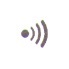 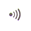 РО1. Владеет активной и пассивной речью: понимает речь взрослых, может обращаться с вопросами и просьбами.РО2. Знает названия окружающих предметов и игрушек; способен узнавать их по слову. РО3. Проявляет понимание связи слов с зрительно воспринимаемыми им предметами и объектами.РО4. Использует вербальные и невербальные средства общения с взрослыми.РО5. Достаточно хорошо владеет устной речью, использует ее компенсаторную роль в жизнедеятельности.РО6. Высказывает свои мысли и желания.РО7. Использует речь для выражения  чувств, алгоритмизации деятельности, описания движений и действий.РО8. Использовать речь для построения речевого высказывания в ситуации общения.РО9. Владеет лексическим значением слов, может правильно обозначать предметы и явления, действия, признаки предметов, признаки действий.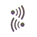 РО10. Может выделять звуки в словах.Дополнительные показателиДополнительные показателиДополнительные показателиДополнительные показателиДополнительные показателиДополнительные показателиДополнительные показателиДополнительные показателиДополнительные показателиДополнительные показателиДополнительные показателиДополнительные показателиДополнительные показателиДополнительные показателиДополнительные показателиДополнительные показателиДополнительные показателиДополнительные показатели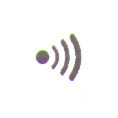 Р1. Заменяет/сопровождает некоторые свои действия словамиР2. Говорит о том, что видит на картинкеР3. Говорит целыми предложениями из 3-5 словР4. Самостоятельно строит рассказ о каком-либо событииР5. Способен логично продолжить начатый рассказР6. Задает вопросы (в т.ч. основной вопрос – «Почему?»)Р7. Понимает заданные вопросы и отвечает на нихР8. Строит сложные предложенияР9. Правильно употребляет имена прилагательные и местоименияР10. Правильно употребляет множественное числоР11. Пытается объяснить наблюдаемые явления и событияР12. Использует в речи вежливые обращения, различные интонации, мимику соответственно содержаниюР13. Правильно использует слова-обобщения (фрукты, овощи, деревья, птицы, посуда, мебель)Р14. Описывает положения предметов по отношению к себе («передо мной на тумбочке»)Р15. Правильно согласовывает слова предложениях, используя предлоги Р16. Свободно использует все части речиР17. Свободно использует сложные предложения в разных видовР18. Заменяет слова синонимами, подбирает эпитетыР19. Понимает разные значения многозначных словР20. Составляет описание предметов по образцуР21. Составляет подробный структурированный рассказ по картине/серии картинокР22. Рассказывает истории или случаи из жизни в правильной последовательности событийР23. Может вести диалог (слушает, реагирует на высказывания, отвечает, задает вопросы)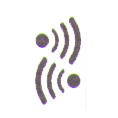 Р24. Говорит понятно (не только для близких, но и для посторонних людей)Р25. Отчетливо произносит слова, разделяет их в речиР26. Узнает первый звук в словеР27. Различает звуки в словахР28. Делит слова на слогиР29. Подбирает рифмы к словам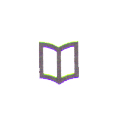 Р30. Способен следить за сюжетом  длинного рассказа, сказки, историиР31. Устанавливает связь между текстом и иллюстрациями в книгеР32. Устанавливает связь между историями и собственным опытом («Я тоже видел…», «И у нас было…»)Р33. Пересказывает сказки, истории, рассказыР34. Заучивает стихи и читает их перед зрителями (другими детьми и взрослыми)Р35. Знает название некоторых детских литературных произведении/любимых сказок и рассказовШаги развитиягодыгодыгодыВозрастВозрастВозрастВозрастВозрастВозрастВозрастВозрастВозрастВозрастВозрастВозрастВозрастВозрастВозрастВозрастВозрастВозрастВозрастВозрастВозрастВозрастВозрастВозрастВозрастВозрастВозрастВозрастВозрастВозрастВозрастШаги развитиягодыгодыгоды3От 3 до 4 летОт 3 до 4 летОт 3 до 4 летОт 3 до 4 летОт 3 до 4 летОт 3 до 4 летОт 3 до 4 летОт 3 до 4 летОт 4 до 5 летОт 4 до 5 летОт 4 до 5 летОт 4 до 5 летОт 4 до 5 летОт 4 до 5 летОт 4 до 5 летОт 4 до 5 летОт 5 до 6 летОт 5 до 6 летОт 5 до 6 летОт 5 до 6 летОт 5 до 6 летОт 5 до 6 летОт 5 до 6 летОт 6 до 7 летОт 6 до 7 летОт 6 до 7 летОт 6 до 7 летОт 6 до 7 летОт 6 до 7 летОт 6 до 7 летмесяцымесяцы36363640404343464649495252555558586161646767707073737676797982месяцымесяцы36383841414444474750505353565659596262656868717174747777808083месяцымесяцы36393942424545484851515454575760606363666969727275757575818184Р36. Пытается читать Р36. Пытается читать Р36. Пытается читать Р37. Может узнать по прочитанному взрослым отрывку произведение детской литературыР37. Может узнать по прочитанному взрослым отрывку произведение детской литературыР37. Может узнать по прочитанному взрослым отрывку произведение детской литературыР38. Знает имена известных детских писателей и поэтовР38. Знает имена известных детских писателей и поэтовР38. Знает имена известных детских писателей и поэтов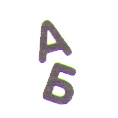 Р39. Проявляет интерес к буквам, знает и различает начертания некоторых буквР39. Проявляет интерес к буквам, знает и различает начертания некоторых буквР39. Проявляет интерес к буквам, знает и различает начертания некоторых буквР40. Пытается писать буквыР40. Пытается писать буквыР40. Пытается писать буквыР41. Пытается писать словаР41. Пытается писать словаР41. Пытается писать словаР42. Подбирает по буквам соответствующие словаР42. Подбирает по буквам соответствующие словаР42. Подбирает по буквам соответствующие словаР43. Знает написание отдельных слов (своего имени, названий некоторых предметов)Р43. Знает написание отдельных слов (своего имени, названий некоторых предметов)Р43. Знает написание отдельных слов (своего имени, названий некоторых предметов)Р44. Может писать слова и короткие предложенияР44. Может писать слова и короткие предложенияР44. Может писать слова и короткие предложенияХ      ХУДОЖЕСТВЕННО-ЭСТЕТИЧЕСКОЕ РАЗВИТИЕ      ХУДОЖЕСТВЕННО-ЭСТЕТИЧЕСКОЕ РАЗВИТИЕ      ХУДОЖЕСТВЕННО-ЭСТЕТИЧЕСКОЕ РАЗВИТИЕ      ХУДОЖЕСТВЕННО-ЭСТЕТИЧЕСКОЕ РАЗВИТИЕ      ХУДОЖЕСТВЕННО-ЭСТЕТИЧЕСКОЕ РАЗВИТИЕ      ХУДОЖЕСТВЕННО-ЭСТЕТИЧЕСКОЕ РАЗВИТИЕ      ХУДОЖЕСТВЕННО-ЭСТЕТИЧЕСКОЕ РАЗВИТИЕ      ХУДОЖЕСТВЕННО-ЭСТЕТИЧЕСКОЕ РАЗВИТИЕ      ХУДОЖЕСТВЕННО-ЭСТЕТИЧЕСКОЕ РАЗВИТИЕ      ХУДОЖЕСТВЕННО-ЭСТЕТИЧЕСКОЕ РАЗВИТИЕ      ХУДОЖЕСТВЕННО-ЭСТЕТИЧЕСКОЕ РАЗВИТИЕ      ХУДОЖЕСТВЕННО-ЭСТЕТИЧЕСКОЕ РАЗВИТИЕ      ХУДОЖЕСТВЕННО-ЭСТЕТИЧЕСКОЕ РАЗВИТИЕ      ХУДОЖЕСТВЕННО-ЭСТЕТИЧЕСКОЕ РАЗВИТИЕ      ХУДОЖЕСТВЕННО-ЭСТЕТИЧЕСКОЕ РАЗВИТИЕ      ХУДОЖЕСТВЕННО-ЭСТЕТИЧЕСКОЕ РАЗВИТИЕ      ХУДОЖЕСТВЕННО-ЭСТЕТИЧЕСКОЕ РАЗВИТИЕ      ХУДОЖЕСТВЕННО-ЭСТЕТИЧЕСКОЕ РАЗВИТИЕ      ХУДОЖЕСТВЕННО-ЭСТЕТИЧЕСКОЕ РАЗВИТИЕ      ХУДОЖЕСТВЕННО-ЭСТЕТИЧЕСКОЕ РАЗВИТИЕ      ХУДОЖЕСТВЕННО-ЭСТЕТИЧЕСКОЕ РАЗВИТИЕ      ХУДОЖЕСТВЕННО-ЭСТЕТИЧЕСКОЕ РАЗВИТИЕ      ХУДОЖЕСТВЕННО-ЭСТЕТИЧЕСКОЕ РАЗВИТИЕ      ХУДОЖЕСТВЕННО-ЭСТЕТИЧЕСКОЕ РАЗВИТИЕ      ХУДОЖЕСТВЕННО-ЭСТЕТИЧЕСКОЕ РАЗВИТИЕ      ХУДОЖЕСТВЕННО-ЭСТЕТИЧЕСКОЕ РАЗВИТИЕ      ХУДОЖЕСТВЕННО-ЭСТЕТИЧЕСКОЕ РАЗВИТИЕ      ХУДОЖЕСТВЕННО-ЭСТЕТИЧЕСКОЕ РАЗВИТИЕ      ХУДОЖЕСТВЕННО-ЭСТЕТИЧЕСКОЕ РАЗВИТИЕ      ХУДОЖЕСТВЕННО-ЭСТЕТИЧЕСКОЕ РАЗВИТИЕ      ХУДОЖЕСТВЕННО-ЭСТЕТИЧЕСКОЕ РАЗВИТИЕ      ХУДОЖЕСТВЕННО-ЭСТЕТИЧЕСКОЕ РАЗВИТИЕ      ХУДОЖЕСТВЕННО-ЭСТЕТИЧЕСКОЕ РАЗВИТИЕ      ХУДОЖЕСТВЕННО-ЭСТЕТИЧЕСКОЕ РАЗВИТИЕ      ХУДОЖЕСТВЕННО-ЭСТЕТИЧЕСКОЕ РАЗВИТИЕХ1             Музыка и танец             Музыка и танец             Музыка и танец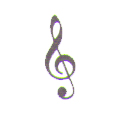 Х1.1. Играет на доступных музыкальных инструментах (бубен, дудочка, ксилофонХ1.1. Играет на доступных музыкальных инструментах (бубен, дудочка, ксилофонХ1.1. Играет на доступных музыкальных инструментах (бубен, дудочка, ксилофонХ1.2.Демонстрирует элементарные вокально-хоровые навыки (поет вместе с другими детьми)Х1.2.Демонстрирует элементарные вокально-хоровые навыки (поет вместе с другими детьми)Х1.2.Демонстрирует элементарные вокально-хоровые навыки (поет вместе с другими детьми)Х1.3. Знает названия некоторых музыкальных инструментовХ1.3. Знает названия некоторых музыкальных инструментовХ1.3. Знает названия некоторых музыкальных инструментовХ1.4.Знает основные свойства звуков (высокие-низкие, громкие-тихие)Х1.4.Знает основные свойства звуков (высокие-низкие, громкие-тихие)Х1.4.Знает основные свойства звуков (высокие-низкие, громкие-тихие)Х1.5.Различает особенности звуков в музыкальном произведении (высоту звучания, динамику)Х1.5.Различает особенности звуков в музыкальном произведении (высоту звучания, динамику)Х1.5.Различает особенности звуков в музыкальном произведении (высоту звучания, динамику)Х1.6. Проявляет способность внимательно слушать музыкальные произведенияХ1.6. Проявляет способность внимательно слушать музыкальные произведенияХ1.6. Проявляет способность внимательно слушать музыкальные произведенияХ1.7.Узнает знакомые мелодии при повторном их прослушиванииХ1.7.Узнает знакомые мелодии при повторном их прослушиванииХ1.7.Узнает знакомые мелодии при повторном их прослушиванииХ1.8. Способен повторить знакомую мелодиюХ1.8. Способен повторить знакомую мелодиюХ1.8. Способен повторить знакомую мелодиюХ1.9. Проявляет способность к сольному исполнению песенХ1.9. Проявляет способность к сольному исполнению песенХ1.9. Проявляет способность к сольному исполнению песенХ1.10. Различает звучания некоторых музыкальных инструментовХ1.10. Различает звучания некоторых музыкальных инструментовХ1.10. Различает звучания некоторых музыкальных инструментовХ1.11. Различает виды музыкального искусства (народные песни, опера, эстрадные песни)Х1.11. Различает виды музыкального искусства (народные песни, опера, эстрадные песни)Х1.11. Различает виды музыкального искусства (народные песни, опера, эстрадные песни)Х1.12. Знает имена некоторых известных композиторовХ1.12. Знает имена некоторых известных композиторовХ1.12. Знает имена некоторых известных композиторов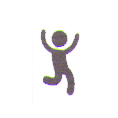 Х1.13. Выполняет заданные движения под музыку (притоптывает, делает повороты туловища в такт)Х1.13. Выполняет заданные движения под музыку (притоптывает, делает повороты туловища в такт)Х1.13. Выполняет заданные движения под музыку (притоптывает, делает повороты туловища в такт)Х1.14. Произвольно двигается под музыку (фантазийный танец)Х1.14. Произвольно двигается под музыку (фантазийный танец)Х1.14. Произвольно двигается под музыку (фантазийный танец)Х1.15. Двигается под музыку, последовательно повторяя определенные движенияХ1.15. Двигается под музыку, последовательно повторяя определенные движенияХ1.15. Двигается под музыку, последовательно повторяя определенные движенияХ1.16. Выполняет элементы танцев (народных и современных)Х1.16. Выполняет элементы танцев (народных и современных)Х1.16. Выполняет элементы танцев (народных и современных)Х1.17. Выполняет танцевальные движения с различными атрибутами (лентами, цветами, шарами)Х1.17. Выполняет танцевальные движения с различными атрибутами (лентами, цветами, шарами)Х1.17. Выполняет танцевальные движения с различными атрибутами (лентами, цветами, шарами)Х1.18. Выполняет несложные перестроения по схеме танца под руководством взрослогоХ1.18. Выполняет несложные перестроения по схеме танца под руководством взрослогоХ1.18. Выполняет несложные перестроения по схеме танца под руководством взрослогоХ2      Изобразительное искусство, конструирование и моделирование      Изобразительное искусство, конструирование и моделирование      Изобразительное искусство, конструирование и моделирование      Изобразительное искусство, конструирование и моделирование      Изобразительное искусство, конструирование и моделирование      Изобразительное искусство, конструирование и моделирование      Изобразительное искусство, конструирование и моделирование      Изобразительное искусство, конструирование и моделирование      Изобразительное искусство, конструирование и моделирование      Изобразительное искусство, конструирование и моделирование      Изобразительное искусство, конструирование и моделирование      Изобразительное искусство, конструирование и моделирование      Изобразительное искусство, конструирование и моделирование      Изобразительное искусство, конструирование и моделирование      Изобразительное искусство, конструирование и моделирование      Изобразительное искусство, конструирование и моделирование      Изобразительное искусство, конструирование и моделирование      Изобразительное искусство, конструирование и моделирование      Изобразительное искусство, конструирование и моделирование      Изобразительное искусство, конструирование и моделирование      Изобразительное искусство, конструирование и моделирование      Изобразительное искусство, конструирование и моделирование      Изобразительное искусство, конструирование и моделирование      Изобразительное искусство, конструирование и моделирование      Изобразительное искусство, конструирование и моделирование      Изобразительное искусство, конструирование и моделирование      Изобразительное искусство, конструирование и моделирование      Изобразительное искусство, конструирование и моделирование      Изобразительное искусство, конструирование и моделирование      Изобразительное искусство, конструирование и моделирование      Изобразительное искусство, конструирование и моделирование      Изобразительное искусство, конструирование и моделирование      Изобразительное искусство, конструирование и моделирование      Изобразительное искусство, конструирование и моделирование      Изобразительное искусство, конструирование и моделирование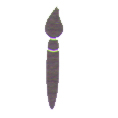 Х2.1 Рисует простые изобразительные формы карандашами, фломастерами, мелкамиХ2.1 Рисует простые изобразительные формы карандашами, фломастерами, мелкамиХ2.1 Рисует простые изобразительные формы карандашами, фломастерами, мелкамиХ2.2 Подбирает подходящие цвета по образцуХ2.2 Подбирает подходящие цвета по образцуХ2.2 Подбирает подходящие цвета по образцуХ2.3 Раскрашивает простые изобразительные формыХ2.3 Раскрашивает простые изобразительные формыХ2.3 Раскрашивает простые изобразительные формыХ2.4 Отображает в рисунке заданную тему (предметы, персонажи, сюжеты)Х2.4 Отображает в рисунке заданную тему (предметы, персонажи, сюжеты)Х2.4 Отображает в рисунке заданную тему (предметы, персонажи, сюжеты)Х2.5 Проявляет способность рисовать по собственному замыслуХ2.5 Проявляет способность рисовать по собственному замыслуХ2.5 Проявляет способность рисовать по собственному замыслуХ2.6 Рисует краскамиХ2.6 Рисует краскамиХ2.6 Рисует краскамиХ2.7 Раскрашивает сложные изобразительные формы (не выходит за контур)Х2.7 Раскрашивает сложные изобразительные формы (не выходит за контур)Х2.7 Раскрашивает сложные изобразительные формы (не выходит за контур)Х2.8 Самостоятельно подбирает цвета, соответствующие изображениямХ2.8 Самостоятельно подбирает цвета, соответствующие изображениямХ2.8 Самостоятельно подбирает цвета, соответствующие изображениямХ2.9 Рисует сложные,  насыщенные деталями изображения, отчетливо передавая формы предметовХ2.9 Рисует сложные,  насыщенные деталями изображения, отчетливо передавая формы предметовХ2.9 Рисует сложные,  насыщенные деталями изображения, отчетливо передавая формы предметовХ2.10 Рисует человека реалистичноХ2.10 Рисует человека реалистичноХ2.10 Рисует человека реалистичноХ2.11 Рисует с натурыХ2.11 Рисует с натурыХ2.11 Рисует с натуры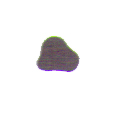 Х2.12 Лепит из пластилина/глины простые заданные формыХ2.12 Лепит из пластилина/глины простые заданные формыХ2.12 Лепит из пластилина/глины простые заданные формыХ2.13 Лепит из пластилина/глины различные предметы, состоящие из нескольких частейХ2.13 Лепит из пластилина/глины различные предметы, состоящие из нескольких частейХ2.13 Лепит из пластилина/глины различные предметы, состоящие из нескольких частейХ2.14 Лепит из пластилина/глины фигурки животных, людейХ2.14 Лепит из пластилина/глины фигурки животных, людейХ2.14 Лепит из пластилина/глины фигурки животных, людейХ2.15 Лепит из пластилина/глины фигурки и предметы, объединяет в композицииХ2.15 Лепит из пластилина/глины фигурки и предметы, объединяет в композицииХ2.15 Лепит из пластилина/глины фигурки и предметы, объединяет в композиции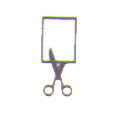 Х2.16 Делает простые аппликации из 3-5 готовых форм по образцуХ2.16 Делает простые аппликации из 3-5 готовых форм по образцуХ2.16 Делает простые аппликации из 3-5 готовых форм по образцуХ2.17Самостоятельно вырезает из бумаги фигуры для аппликации по контуруХ2.17Самостоятельно вырезает из бумаги фигуры для аппликации по контуруХ2.17Самостоятельно вырезает из бумаги фигуры для аппликации по контуруХ2.18 Самостоятельно делает аппликации из нескольких фигурХ2.18 Самостоятельно делает аппликации из нескольких фигурХ2.18 Самостоятельно делает аппликации из нескольких фигурХ2.19 Делает сложные аппликации в виде узоровХ2.19 Делает сложные аппликации в виде узоровХ2.19 Делает сложные аппликации в виде узоровХ2.20 Делает аппликации по заданному или задуманному сюжету, самостоятельно подбирая цвета и формыХ2.20 Делает аппликации по заданному или задуманному сюжету, самостоятельно подбирая цвета и формыХ2.20 Делает аппликации по заданному или задуманному сюжету, самостоятельно подбирая цвета и формыШаги развитиягодыгодыгодыВозрастВозрастВозрастВозрастВозрастВозрастВозрастВозрастВозрастВозрастВозрастВозрастВозрастВозрастВозрастВозрастВозрастВозрастВозрастВозрастВозрастВозрастВозрастВозрастВозрастВозрастВозрастВозрастВозрастВозрастВозрастШаги развитиягодыгодыгоды3От 3 до 4 летОт 3 до 4 летОт 3 до 4 летОт 3 до 4 летОт 3 до 4 летОт 3 до 4 летОт 3 до 4 летОт 3 до 4 летОт 4 до 5 летОт 4 до 5 летОт 4 до 5 летОт 4 до 5 летОт 4 до 5 летОт 4 до 5 летОт 4 до 5 летОт 4 до 5 летОт 5 до 6 летОт 5 до 6 летОт 5 до 6 летОт 5 до 6 летОт 5 до 6 летОт 5 до 6 летОт 5 до 6 летОт 6 до 7 летОт 6 до 7 летОт 6 до 7 летОт 6 до 7 летОт 6 до 7 летОт 6 до 7 летОт 6 до 7 летмесяцымесяцы36363640404343464649495252555558586161646767707073737676797982месяцымесяцы36383841414444474750505353565659596262656868717174747777808083месяцымесяцы36393942424545484851515454575760606363666969727275757575818184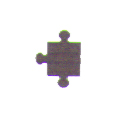 Х2.21 Складывает/дополняет простую мозаику по образцуХ2.21 Складывает/дополняет простую мозаику по образцуХ2.21 Складывает/дополняет простую мозаику по образцуХ2.22 Собирает простые пазлы из 6-8 частейХ2.22 Собирает простые пазлы из 6-8 частейХ2.22 Собирает простые пазлы из 6-8 частейХ2.23 Самостоятельно складывает простую мозаику, подбирая цвета и формыХ2.23 Самостоятельно складывает простую мозаику, подбирая цвета и формыХ2.23 Самостоятельно складывает простую мозаику, подбирая цвета и формыХ2.24 Складывает сложную мозаику по образцуХ2.24 Складывает сложную мозаику по образцуХ2.24 Складывает сложную мозаику по образцуХ2.25 Складывает пазлы различной сложностиХ2.25 Складывает пазлы различной сложностиХ2.25 Складывает пазлы различной сложностиХ2.26 Складывает сложную мозаику по задуманному рисункуХ2.26 Складывает сложную мозаику по задуманному рисункуХ2.26 Складывает сложную мозаику по задуманному рисунку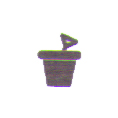 Х2.27 Строит из кубиков заданные объектыХ2.27 Строит из кубиков заданные объектыХ2.27 Строит из кубиков заданные объектыХ2.28 Строит различные формы и объекты из песка (пирамиду, горку, забор, башню)Х2.28 Строит различные формы и объекты из песка (пирамиду, горку, забор, башню)Х2.28 Строит различные формы и объекты из песка (пирамиду, горку, забор, башню)Х2.29 Собирает детали простого конструктора в предметы (домик, елочка, самолет)Х2.29 Собирает детали простого конструктора в предметы (домик, елочка, самолет)Х2.29 Собирает детали простого конструктора в предметы (домик, елочка, самолет)Х2.30 Собирает из конструктора объекты различной сложности по образцуХ2.30 Собирает из конструктора объекты различной сложности по образцуХ2.30 Собирает из конструктора объекты различной сложности по образцуХ2.31 Собирает из конструктора различные объекты с использованием схемы для конструированияХ2.31 Собирает из конструктора различные объекты с использованием схемы для конструированияХ2.31 Собирает из конструктора различные объекты с использованием схемы для конструированияХ2.32 Самостоятельно строит композиции из песка (крепость, город)Х2.32 Самостоятельно строит композиции из песка (крепость, город)Х2.32 Самостоятельно строит композиции из песка (крепость, город)Х2.33 Конструирует объекты из различных материалов с элементами изобретательстваХ2.33 Конструирует объекты из различных материалов с элементами изобретательстваХ2.33 Конструирует объекты из различных материалов с элементами изобретательства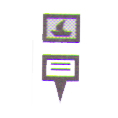 Х2.34 Знает материалы и инструменты для изобразительного творчества и их особенностиХ2.34 Знает материалы и инструменты для изобразительного творчества и их особенностиХ2.34 Знает материалы и инструменты для изобразительного творчества и их особенностиХ2.35 Знает и различает основные жанры изобразительного искусства Х2.35 Знает и различает основные жанры изобразительного искусства Х2.35 Знает и различает основные жанры изобразительного искусства Х2.36 Знает имена некоторых известных художников, скульпторовХ2.36 Знает имена некоторых известных художников, скульпторовХ2.36 Знает имена некоторых известных художников, скульпторовФ      ФИЗИЧЕСКОЕ РАЗВИТИЕ      ФИЗИЧЕСКОЕ РАЗВИТИЕ      ФИЗИЧЕСКОЕ РАЗВИТИЕ      ФИЗИЧЕСКОЕ РАЗВИТИЕ      ФИЗИЧЕСКОЕ РАЗВИТИЕ      ФИЗИЧЕСКОЕ РАЗВИТИЕ      ФИЗИЧЕСКОЕ РАЗВИТИЕ      ФИЗИЧЕСКОЕ РАЗВИТИЕ      ФИЗИЧЕСКОЕ РАЗВИТИЕ      ФИЗИЧЕСКОЕ РАЗВИТИЕ      ФИЗИЧЕСКОЕ РАЗВИТИЕ      ФИЗИЧЕСКОЕ РАЗВИТИЕ      ФИЗИЧЕСКОЕ РАЗВИТИЕ      ФИЗИЧЕСКОЕ РАЗВИТИЕ      ФИЗИЧЕСКОЕ РАЗВИТИЕ      ФИЗИЧЕСКОЕ РАЗВИТИЕ      ФИЗИЧЕСКОЕ РАЗВИТИЕ      ФИЗИЧЕСКОЕ РАЗВИТИЕ      ФИЗИЧЕСКОЕ РАЗВИТИЕ      ФИЗИЧЕСКОЕ РАЗВИТИЕ      ФИЗИЧЕСКОЕ РАЗВИТИЕ      ФИЗИЧЕСКОЕ РАЗВИТИЕ      ФИЗИЧЕСКОЕ РАЗВИТИЕ      ФИЗИЧЕСКОЕ РАЗВИТИЕ      ФИЗИЧЕСКОЕ РАЗВИТИЕ      ФИЗИЧЕСКОЕ РАЗВИТИЕ      ФИЗИЧЕСКОЕ РАЗВИТИЕ      ФИЗИЧЕСКОЕ РАЗВИТИЕ      ФИЗИЧЕСКОЕ РАЗВИТИЕ      ФИЗИЧЕСКОЕ РАЗВИТИЕ      ФИЗИЧЕСКОЕ РАЗВИТИЕ      ФИЗИЧЕСКОЕ РАЗВИТИЕ      ФИЗИЧЕСКОЕ РАЗВИТИЕ      ФИЗИЧЕСКОЕ РАЗВИТИЕ      ФИЗИЧЕСКОЕ РАЗВИТИЕФООбязательные показателиОбязательные показателиОбязательные показателиОбязательные показателиОбязательные показателиОбязательные показателиОбязательные показателиОбязательные показателиОбязательные показателиОбязательные показателиОбязательные показателиОбязательные показателиОбязательные показателиОбязательные показателиОбязательные показателиОбязательные показателиОбязательные показателиОбязательные показателиОбязательные показателиОбязательные показателиОбязательные показателиОбязательные показателиОбязательные показателиОбязательные показателиОбязательные показателиОбязательные показателиОбязательные показателиОбязательные показателиОбязательные показателиОбязательные показателиОбязательные показателиОбязательные показателиОбязательные показателиОбязательные показателиОбязательные показателиФО1  Крупная моторика										  Крупная моторика										  Крупная моторика										  Крупная моторика										  Крупная моторика										  Крупная моторика										  Крупная моторика										  Крупная моторика										  Крупная моторика										  Крупная моторика										  Крупная моторика										  Крупная моторика										  Крупная моторика										  Крупная моторика										  Крупная моторика										  Крупная моторика										  Крупная моторика										  Крупная моторика										  Крупная моторика										  Крупная моторика										  Крупная моторика										  Крупная моторика										  Крупная моторика										  Крупная моторика										  Крупная моторика										  Крупная моторика										  Крупная моторика										  Крупная моторика										  Крупная моторика										  Крупная моторика										  Крупная моторика										  Крупная моторика										  Крупная моторика										  Крупная моторика										  Крупная моторика										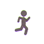 ФО1.1 Владеет свободной ходьбой, использует зрение при преодолении препятствий.ФО1.1 Владеет свободной ходьбой, использует зрение при преодолении препятствий.ФО1.1 Владеет свободной ходьбой, использует зрение при преодолении препятствий.ФО1.2 Активен в ходьбе для удовлетворения своих жизненных потребностей. ФО1.2 Активен в ходьбе для удовлетворения своих жизненных потребностей. ФО1.2 Активен в ходьбе для удовлетворения своих жизненных потребностей. ФО1.3 При ходьбе способен: сохранять, изменять направление движения, достигать цель.ФО1.3 При ходьбе способен: сохранять, изменять направление движения, достигать цель.ФО1.3 При ходьбе способен: сохранять, изменять направление движения, достигать цель.ФО1.4 Владеет навыками правильной, свободной, уверенной ходьбы, мобилен в знакомых предметно-пространственных зонах.ФО1.4 Владеет навыками правильной, свободной, уверенной ходьбы, мобилен в знакомых предметно-пространственных зонах.ФО1.4 Владеет навыками правильной, свободной, уверенной ходьбы, мобилен в знакомых предметно-пространственных зонах.ФО1.5 Владеет основными произвольными движениями,  умениями и навыками выполнения физических упражнений  (доступных по медицинским показаниям).ФО1.5 Владеет основными произвольными движениями,  умениями и навыками выполнения физических упражнений  (доступных по медицинским показаниям).ФО1.5 Владеет основными произвольными движениями,  умениями и навыками выполнения физических упражнений  (доступных по медицинским показаниям).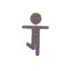 ФО1.6 Владеет схемой тела с формированием умений и навыков ориентировки «от себя».ФО1.6 Владеет схемой тела с формированием умений и навыков ориентировки «от себя».ФО1.6 Владеет схемой тела с формированием умений и навыков ориентировки «от себя».ФО1.7Проявляет развитые физические качества, координационные способности, зрительно-моторную координацию.ФО1.7Проявляет развитые физические качества, координационные способности, зрительно-моторную координацию.ФО1.7Проявляет развитые физические качества, координационные способности, зрительно-моторную координацию.ФО1.8 Владеет умениями и навыками пространственной ориентировки.ФО1.8 Владеет умениями и навыками пространственной ориентировки.ФО1.8 Владеет умениями и навыками пространственной ориентировки.ФО2Мелкая моторикаМелкая моторикаМелкая моторика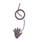 ФО2.1 Владеет тонко cкоординированными движениями, развита моторика рук, их мышечная сила.ФО2.1 Владеет тонко cкоординированными движениями, развита моторика рук, их мышечная сила.ФО2.1 Владеет тонко cкоординированными движениями, развита моторика рук, их мышечная сила.Дополнительные показателиДополнительные показателиДополнительные показателиДополнительные показателиДополнительные показателиДополнительные показателиДополнительные показателиДополнительные показателиДополнительные показателиДополнительные показателиДополнительные показателиДополнительные показателиДополнительные показателиДополнительные показателиДополнительные показателиДополнительные показателиДополнительные показателиДополнительные показателиФ1Крупная моторикаКрупная моторикаКрупная моторикаКрупная моторикаКрупная моторикаКрупная моторикаКрупная моторикаКрупная моторикаКрупная моторикаКрупная моторикаКрупная моторикаКрупная моторикаКрупная моторикаКрупная моторикаКрупная моторикаКрупная моторикаКрупная моторикаКрупная моторика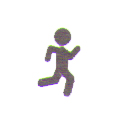 Ф1.1 Координирует движения рук и ног (хлопает в ладоши и притоптывает, марширует)Ф1.2 Удерживает равновесие, стоя на одно ноге не менее 15 секундФ1.3 Может пройти строго по линии, не нарушая ееФ1.4 Может пройти по гимнастической скамейке, сохраняя равновесиеФ1.5 Может пройти по прямой линии спиной вперед не менее 4-6 шаговФ1.6 Может уверенно стоять на одной ногеФ1.7 Полностью контролирует свои движения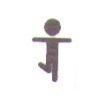 Ф1.8 Точно выполняет заданные упражнения во время зарядкиФ1.9 Бегает, свободно сохраняя равновесие Ф1.10 Лазает по спортивной лестнице вверх и внизФ1.11 Прыгает, отталкиваясь двумя ногами, с продвижением впередФ1.12 Пролезает в гимнастический обручФ1.13 Перепрыгивает через препятствия высотой более 10 смФ1.14 Прыгает через скакалкуФ1.15 Прыгает на одной ноге не менее 10 прыжковФ1.16 Прыгает в длину (до 1 метра)Ф1.17 Выполняет прыжки на месте и с продвижением вперед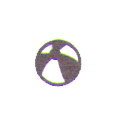 Ф1.18 Бросает и ловит мяч двумя рукамиФ1.19 Бросает мяч  одной рукойФ1.20 Отбивает мяч о землюФ1.21 Ловит маленький мяч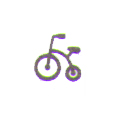 Ф1.22 Катается на трехколесном велосипедеФ1.23 Самостоятельно катается на санках с горкиФ1.24 Катается на лыжахФ1.25 Катается на коньках/роликахФ1.26 Катается на двухколесном велосипеде/самокатеФ1.27 Может плавать без поддержкиФ1.28 Знает элементы спортивных игр и участвует в нихФ2                  Мелкая моторика                  Мелкая моторика                  Мелкая моторика                  Мелкая моторика                  Мелкая моторика                  Мелкая моторика                  Мелкая моторика                  Мелкая моторика                  Мелкая моторика                  Мелкая моторика                  Мелкая моторика                  Мелкая моторика                  Мелкая моторика                  Мелкая моторика                  Мелкая моторика                  Мелкая моторика                  Мелкая моторика                  Мелкая моторика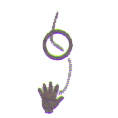 Ф2.1 Вдевает веревку в кольцоФ2.2 Разбирает пирамидку и собирает ее с учетом величины колецФ2.3 Называет крупные бусины или пуговицы на нитку (шнурок)Ф2.4Использует щипковый захват для действий с мелкими предметамиФ2.5 Складывает мелкие предметы (камешки, пуговицы) в определенном порядкеФ2.6 Открывает и закрывает задвижки, замки, пользуется ключомФ2.7 Закручивает и откручивает мелкие предметы (детали игрушек, конструктора)Ф2.8 Самостоятельно вдевает шнурки в ботинки/кроссовкиФ2.9 Нанизывает мелкие бусинки на ниточку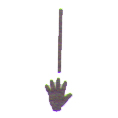 Ф2.10 Рисует прямую линию и круг по образцуФ2.11 Проводит прямую линию строго между двумя ограничительными линиямиФ2.12 Складывает бумагу по заданным линиямФ2.13 Режем бумагу ножницами строго вдоль заданной линииФ2.14 Может аккуратно обрывать бумагу вдоль заданной линии